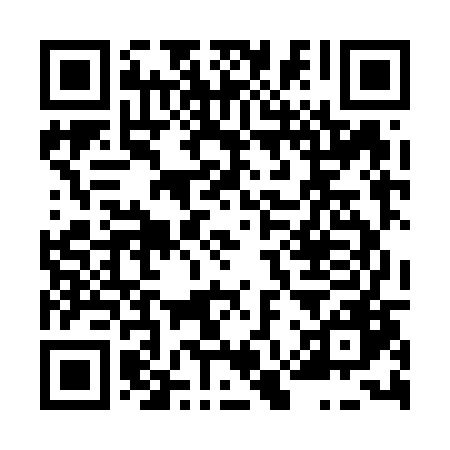 Ramadan times for Bdeneves, Czech RepublicMon 11 Mar 2024 - Wed 10 Apr 2024High Latitude Method: Angle Based RulePrayer Calculation Method: Muslim World LeagueAsar Calculation Method: HanafiPrayer times provided by https://www.salahtimes.comDateDayFajrSuhurSunriseDhuhrAsrIftarMaghribIsha11Mon4:414:416:2912:174:136:066:067:4712Tue4:394:396:2612:174:146:086:087:4913Wed4:374:376:2412:164:156:106:107:5114Thu4:344:346:2212:164:176:116:117:5315Fri4:324:326:2012:164:186:136:137:5416Sat4:304:306:1812:164:196:146:147:5617Sun4:274:276:1612:154:216:166:167:5818Mon4:254:256:1312:154:226:176:178:0019Tue4:224:226:1112:154:236:196:198:0120Wed4:204:206:0912:144:246:216:218:0321Thu4:184:186:0712:144:266:226:228:0522Fri4:154:156:0512:144:276:246:248:0723Sat4:134:136:0312:134:286:256:258:0924Sun4:104:106:0012:134:296:276:278:1125Mon4:084:085:5812:134:306:286:288:1226Tue4:054:055:5612:134:326:306:308:1427Wed4:034:035:5412:124:336:326:328:1628Thu4:004:005:5212:124:346:336:338:1829Fri3:583:585:5012:124:356:356:358:2030Sat3:553:555:4812:114:366:366:368:2231Sun4:524:526:451:115:377:387:389:241Mon4:504:506:431:115:397:397:399:262Tue4:474:476:411:105:407:417:419:283Wed4:444:446:391:105:417:427:429:304Thu4:424:426:371:105:427:447:449:325Fri4:394:396:351:105:437:467:469:346Sat4:364:366:331:095:447:477:479:367Sun4:344:346:301:095:457:497:499:388Mon4:314:316:281:095:467:507:509:409Tue4:284:286:261:095:477:527:529:4210Wed4:264:266:241:085:487:537:539:44